INDICAÇÃO Nº 1738 /11“Limpeza nos bueiros localizados na Rua Ângelo Sans, defronte a área pública, no bairro Parque Zabani”.INDICA ao Senhor Prefeito Municipal, na forma regimental, determinar ao setor competente que proceda com a limpeza dos bueiros localizados na Rua Ângelo Sans, defronte a área pública, no bairro Parque Zabani. Segue fotos em anexo.Justificativa:Ocorre que os bueiros mencionados estão entupidos, e necessitando de limpeza, pois os moradores estão reclamando do mau cheiro e do lixo acumulado no local. (Segue fotos em anexo)Plenário “Dr. Tancredo Neves”, em 20 de maio de 2011.ANÍZIO TAVARES-Vereador/Vice-Presidente-(Fls. nº 2 - Limpeza nos bueiros localizados na Rua Ângelo Sans, defronte a área pública, no bairro Parque Zabani)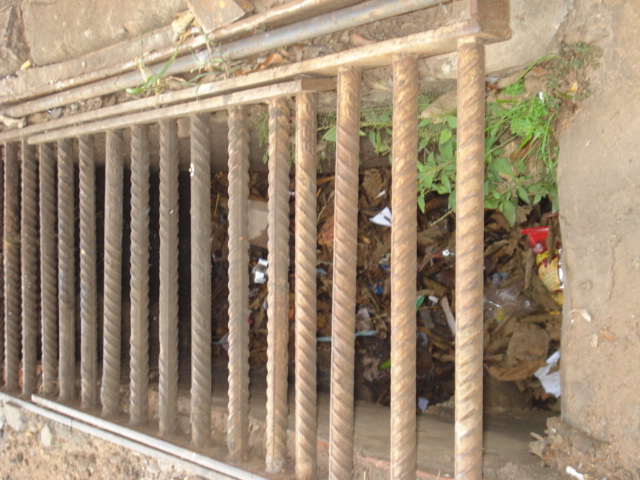 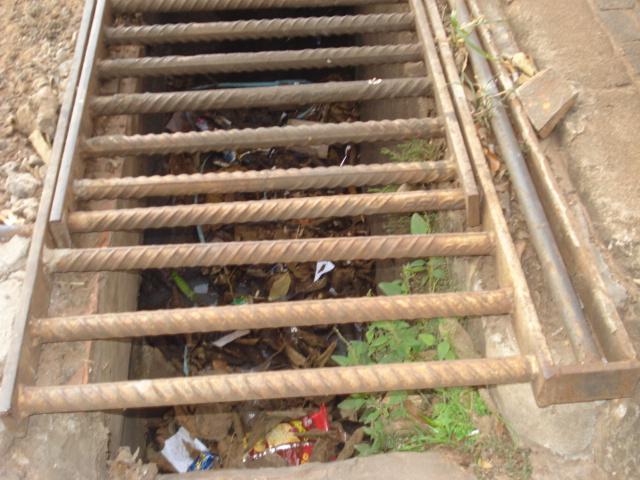 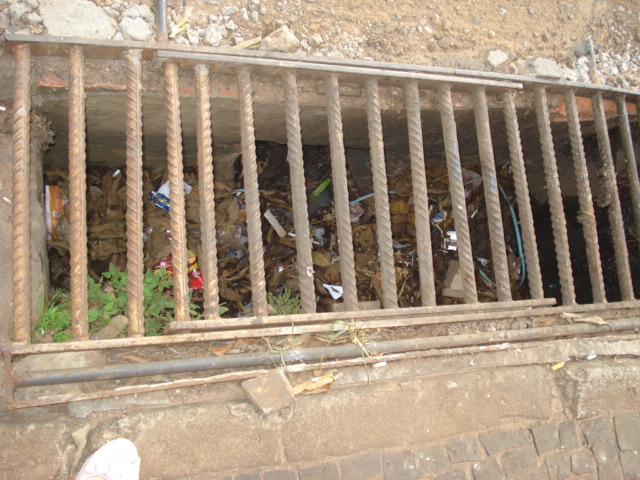 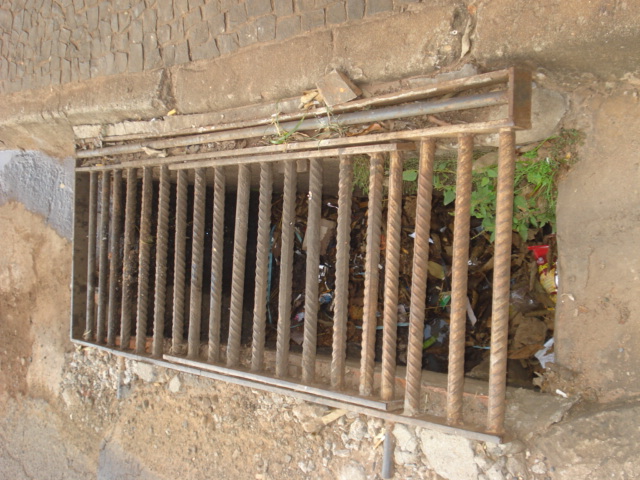 